SAISON 2021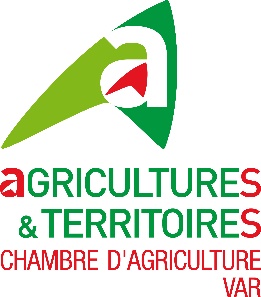 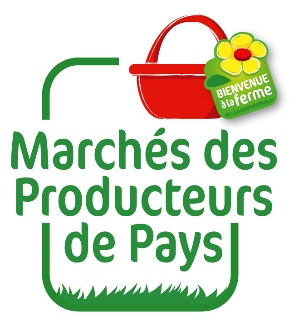 15Demande d’attribution d’emplacement 
au Marché de la Seyne sur MerPlace LaïkLes mercredis et dimanches Agriculteur/Artisan de bouche/ArtisteDe 8h à 13hBulletin à retourner à :Chambre d’Agriculture du Var11 rue Pierre Clément, CS 40203,83006 DRAGUIGNAN Cedex- Tel : 04 94 50 54 84 - Fax : 04 94 50 54 58 -IdentitéNOM Prénom : 	 NOM exploitation / entreprise : 	 Adresse : 	 N° SIREN : ………………………………………………………….N° MSA : 	
Date de Naissance : ……………………………………………… Profession :                       Agriculteur                     Artisan de bouche                                    Artiste                                            Produits proposés à la vente : 	 Demande de participationMétrage souhaité : 	 Branchement électrique :                                   Oui                        Non Jour de présence :                         Mercredi  Dimanche Période de………………….. au ………………………….Frais de participation : * : cotisation à joindre au présent bulletin (chèque à l’ordre de la Chambre d’Agriculture du Var) - valable pour 1 à 2 site(s).** La Chambre d’Agriculture du Var a institué le règlement d’une caution exigible lors de l’inscription. Cette caution pouvant être encaissée définitivement par la Chambre d’Agriculture au motif de l’absence répétée de l’exposant, si l’exposant réalise moins de 50% de ce qu’il s’est engagé et cela peu importe le motif de son absence.  En adhérent au réseau Marché des Producteurs de Pays, j’autorise la Chambre d’Agriculture du Var et le réseau des Chambres d’Agriculture à utiliser et diffuser à titre gratuit et non exclusif des photographies me représentant ainsi que des photographies de mon stand et de mon activité. Ses clichés et/ou vidéos seront utilisés dans la promotion des activités du réseau Chambre d’Agriculture : MPP, outils de communication (flyers, journaux sites Internet) … Ainsi, il est notamment demandé aux producteurs : Matérialisation au sol des espaces de distanciation (échelles  1,5m par du ruban adhésif)Interdiction pour le client de toucher la production. Seul le producteur manipule les produits Installation obligatoire de vitrines ou des productions transparentes (films ou bâches) afin que les produits non emballés soit protégés de la clientèle Demander au client de préparer l'appoint pour le paiementPrivilégier une personne dédiée à l'encaissement (si possible)Désinfecter la monnaie en la plaçant dans un contenant avec eau + désinfectantAppliquer du gel hydroalcoolique après chaque rendu de monnaiePrivilégier également les commandesLaisser un emplacement propre à la fin du marché. Il est demandé de récupérer ses déchets Il est primordial de respecter les mesures barrières pour votre sécurité et celle de vos clients. Voir fiche de recommandation « Guide des marchés de plein vent pour lutter contre la propagation du virus COVID » J’atteste que les produits proposés sont issus exclusivement de ma propre production.Fait à : ……………….……………., le : 	 Signature :Code Postal : 	VILLE : 	Tel fixe : 	Tel portable : 	Fax : 	E-mail : 	Cotisation annuelle (CA83)* :60 € TTC (50 € HT soit 1.15 € / marché pour 52 éditions)+ Droit de place (Organisateur)Caution **60€ HT (72€TTC)